Медицинский кабинет для оказания первичной доврачебной помощи воспитанникам.Оснащение медицинского кабинета ДОУ включает:Мебель: кушетка, рабочий стол и стул, ширма медицинская, аптечный и канцелярский шкафы, кушетка;Оборудование для медкабинета: для определения уровня физического развития – весы и ростомер, сантиметровая лента, динамометр ручной, спирометр; для оценки функционального состояния – тонометр, термометр, стетофонендоскоп, секундомер, таблица для определения остроты зрения, холодильник. Для соблюдения противоэпидемического режима :  бактерицидный облучатель воздуха, емкости для сбора медицинских отходов, дезинфекции инструментов и расходных материалов, а также их хранения.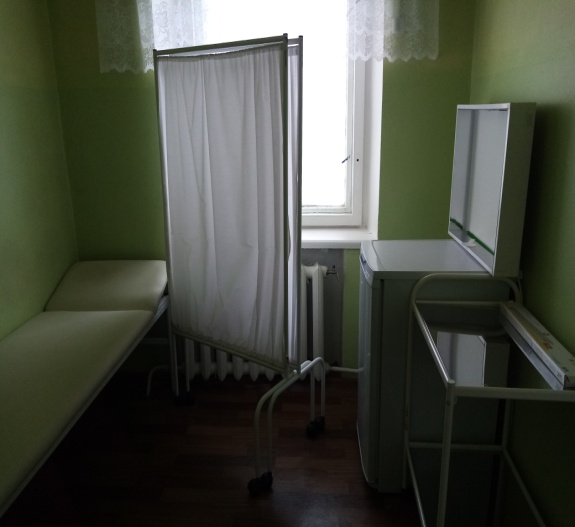 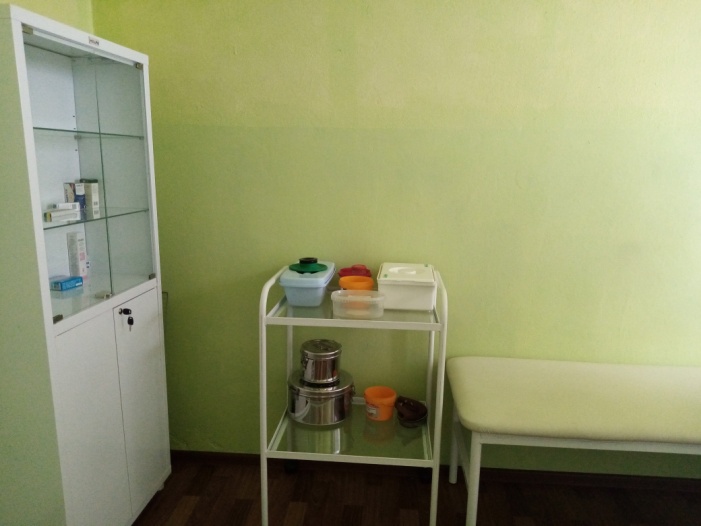 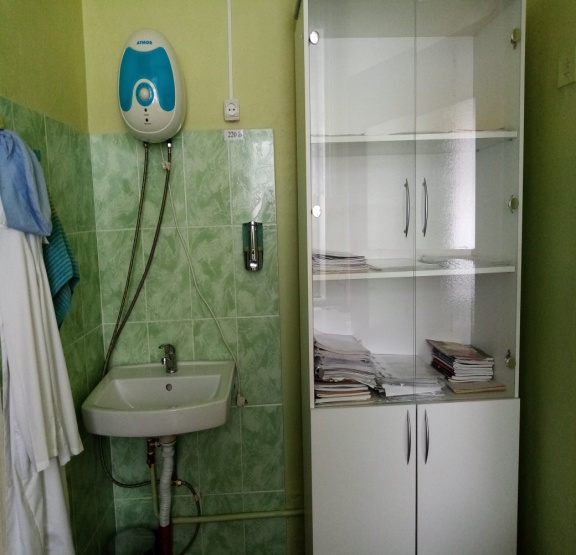 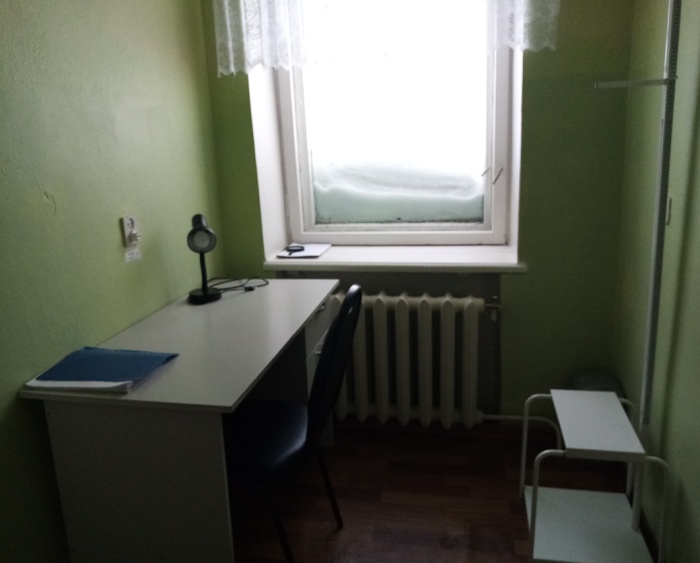 